APÊNDICE 1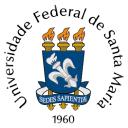 FORMULÁRIO DE INSCRIÇÃO PARA O PROCESSO DE SELEÇÃO DE NÃO BOLSISTA AO GRUPO PET ENFERMAGEM UFSM/CAMPUS PALMEIRA DAS MISSÕESNOME COMPLETO:     Matrícula:                                                                 CPF:                                                     Identidade:                                    Órgão emissor:                          UF:           Data de emissão:Data de nascimento:                                                                   Local de nascimento:Nome do Pai:                                                                                     Nome da mãe:Endereço Residencial: Rua (Av)Nº                              Bairro:                                 Cidade:                                     Estado:          CEP:E-mail:                                                                                   Telefone (S):Semestre matrícula:                                                                         Data de ingresso no curso:Número da agência bancária do Banco do Brasil:Declaro que este formulário de inscrição contém informações completas e exatas, que aceito o sistema e os critérios adotados pela Instituição para avaliá-lo e comprometo-me a cumprir os regulamentos do programa PET-SESu/MEC. Declaro, ainda, que não sou bolsista de qualquer outro programa.Palmeira das Missões/RS, ____ de __________ de 2021.____________________________________________________                                                                                                                ASSINATURA DO CANDIDATO